День ПобедыРодителям рекомендуется:   побеседовать с ребенком о том, какой праздник отмечается в нашей стране 9 мая и почему он называется "День Победы". Расскажите о героях Великой Отечественной войны, рассмотрите иллюстрации в книгах. Вспомните, кто из ближайших родственников принимал участие в Великой Отечественной войне, рассмотрите иллюстрации в книжках, фотографии родственников. «На войне» - понимание и употребление предлогов  Послушай и назови маленькое слово-предлог в каждом предложении, покажи его на схеме.Военные лётчики защищали нашу Родину  В небе.                Военный самолет пролетает  НАД  боями. Вражеские самолеты подлетают  К  кораблю.                     Моряки воевали  НА  море.Танкисты сражались  В  танке.                                            Пограничники охраняли нашу Родину  НА  границе.Артиллеристы стреляли  ИЗ  пушек  ПО фашистским танкам.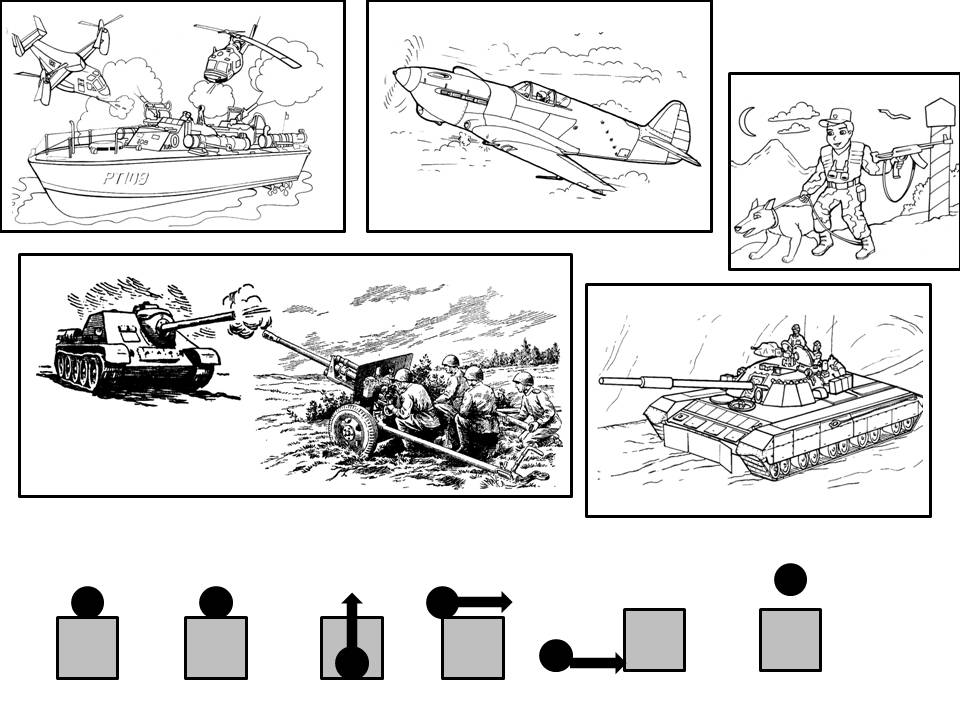 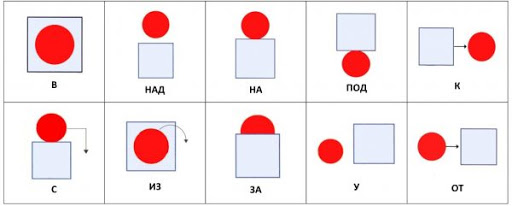                                                                                                                                                                             ПО«Найди пару» - составление предложений с союзом «А». Соедини подходящие предметы и составь предложение. Пример: «У папы пиджак, а у военного мундир…  и т.д.» 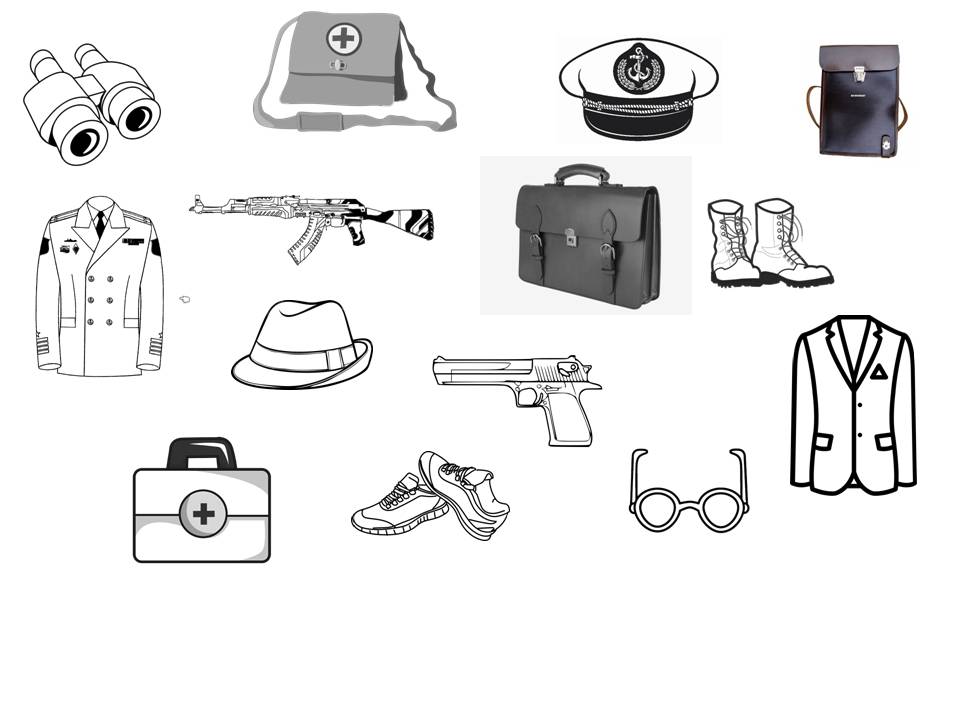 «Что у героев?»  - согласование прилагательных с сущ.-ми  в числе и роде. Пример: «Одна золотая медаль, три золотых медали, пять золотых медалей…» (красная гвоздика, высокий орден, георгиевская лента)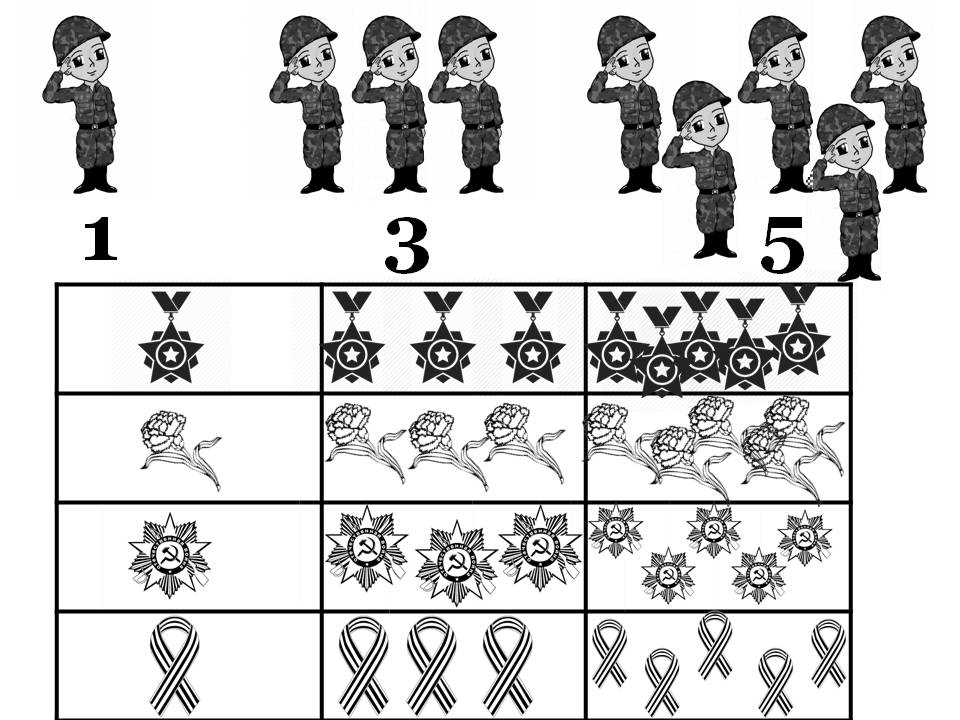 «Сапёр» - развитие свойств внимания. Разминируй поле, найди нужный квадрат по букве и цифре, раскрась  «взрыв».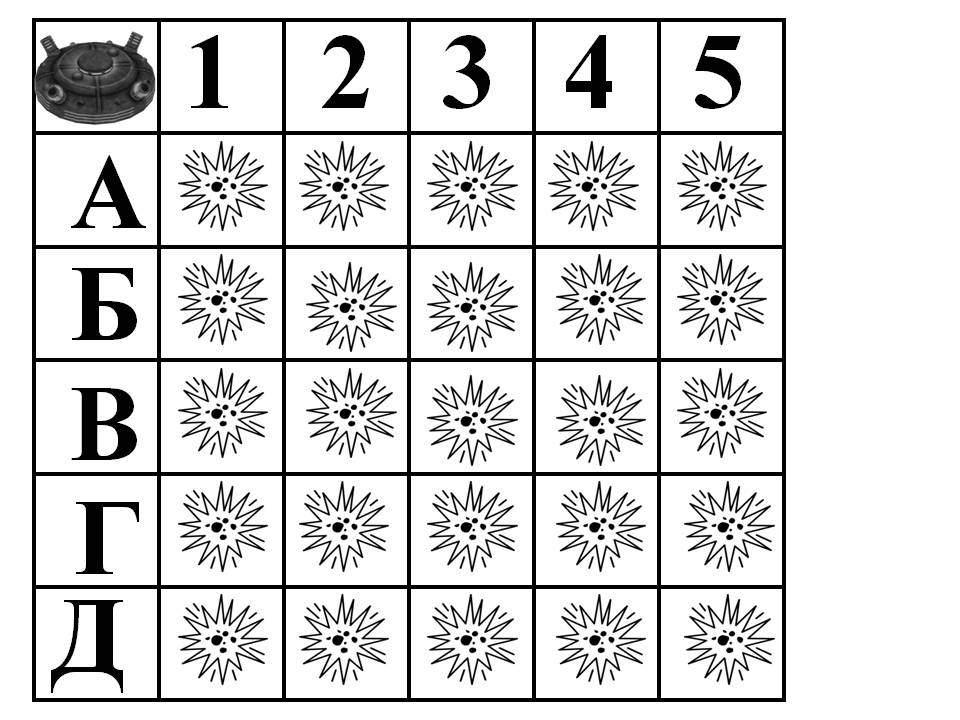 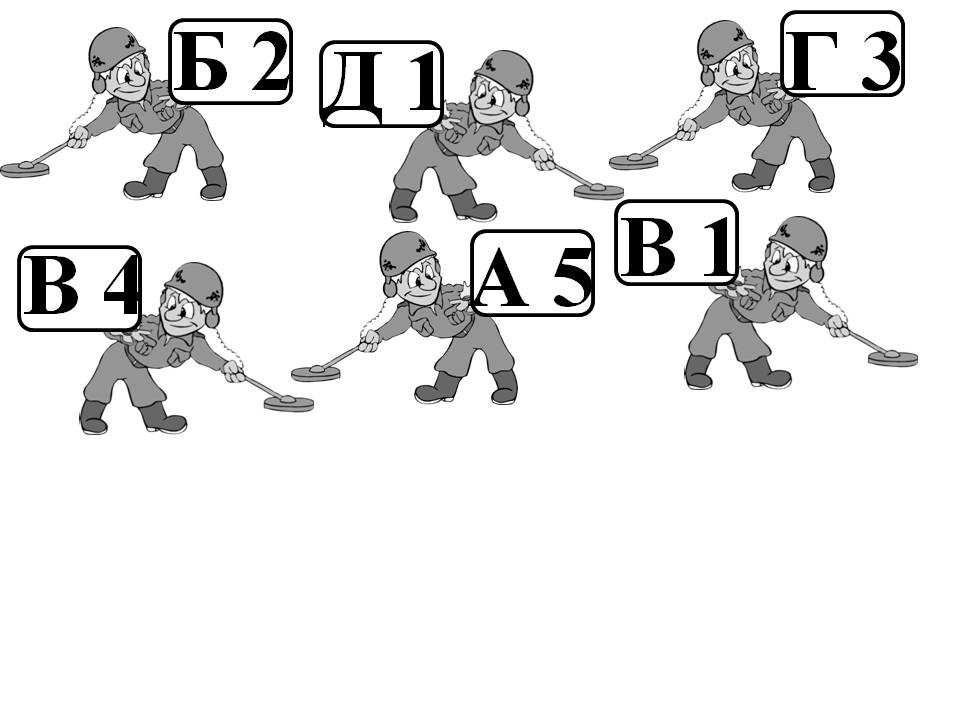 Выучи  стихотворение «День Победы» по мнемотаблице. Развитие связной речи. 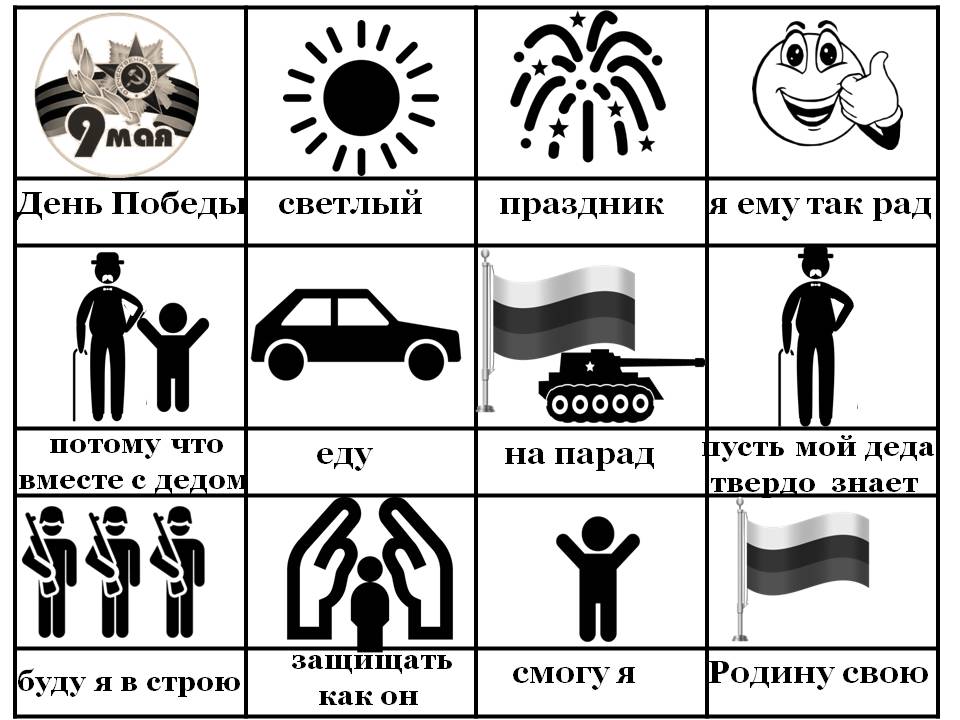 Раскрась.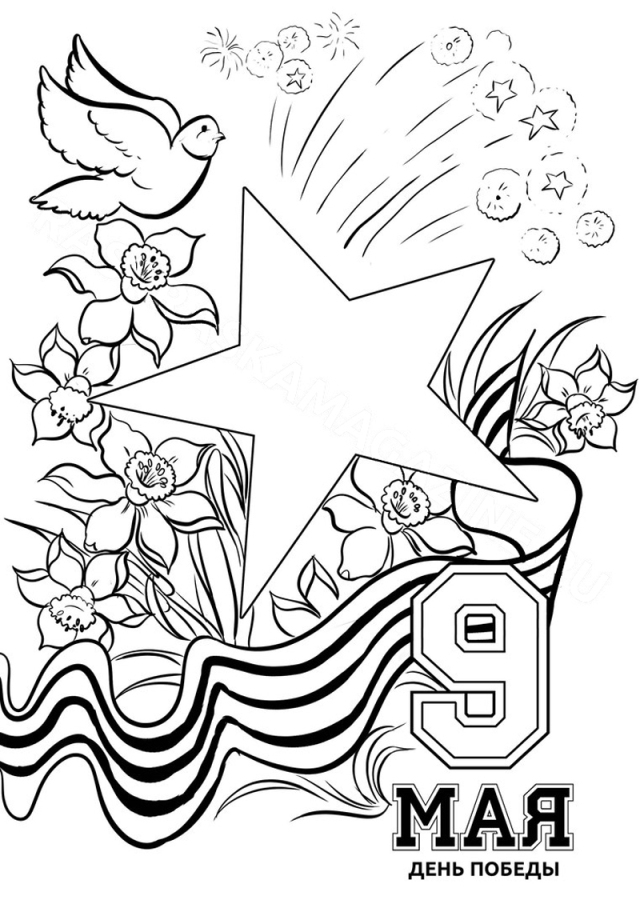 